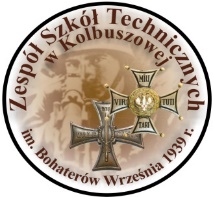 Regulamin          POWIATOWEGO KONKURSU PLASTYCZNO- FRYZJERSKIEGOTemat konkursu: „WARKOCZE, PLECIONKI I UPIĘCIA” – TRENDY W SZTUCE FRYZJERSKIEJ 2021Organizator konkursu:Zespół Szkół Technicznych im. Bohaterów Września 1939 r.Cele konkursu: rozwijanie zainteresowań w dziedzinie fryzjerstwarozwijanie uzdolnień uczniówrozwijanie kreatywności oraz umiejętności plastycznychpromocja szkoły i kierunku fryzjerskiegonauka rywalizacji w przyjaznej szkolnej atmosferzeWarunki uczestnictwa:w konkursie biorą udział uczniowie  szkół podstawowych  kl.7-8 z terenu powiatu kolbuszowskiegojedną szkołę reprezentuje maksymalnie 2 uczniówwypełnioną kartę zgłoszeniową należy nadesłać na adres e-mail szkoły do 08.03.2021r.  Forma konkursu:uczniowie wykonują projekt fryzury modnej w nadchodzącym sezonie na kartce format A4 ( blok techniczny lub brystol)wybraną techniką: ołówka, długopisu lub pisaka, flamastra (rodzaje technik opisane    w załączniku) w kolorach achromatycznych (czyli czarny i odcienie szarości), widok fryzury z profilu lub z tyłu głowyprace konkursowe należy przesłać na adres szkoły w terminie do 19.03.2021r.na odwrocie każda praca powinna być podpisana (imię i nazwisko, klasa, nazwa                   i adres szkoły, telefon kontaktowy, imię i nazwisko opiekuna)Sposób oceniania: estetyka pracy zgodność zaprezentowanej fryzury z tematem i założeniami konkursuwkład pracy własnejKontakt:Zespół Szkół Technicznych im. Bohaterów Września 1939 r.ul. J. Bytnara 236-100 Kolbuszowatel. 17 2271 632adres e-mail: zstkolbuszowa@op.plInformacji z konkursem udzielają: p. Agnieszka Majka- Bajorek nr tel. 691 271 532,               p. Renata Sobolewska nr tel. 669 914 880 Wszystkim uczestnikom zostaną wręczone pamiątkowe dyplomy, a zwycięzcy otrzymają  nagrody.Organizatorzy informują, że prace konkursowe nie będą zwracane.Załączniki:- karta zgłoszenia - materiał edukacyjny